Утверждаю___________________                                                      Директор СОШ №27                                                                            Носинова Б.Ш.  ______________                                      План декады правогого воспитания   СОШ №27 с 10 по 20 ноября 2017-года    “Я  и мои права”Заместитель директора по ВР:                       Коротаева Е.ВОтчет декады правогого воспитания   СОШ №27 с 10 по 20 ноября 2017-года “Я и мои права”В целях профилактики правонарушений и преступлений несовершеннолетних была активизированна работа, направленная на формирование законопослушного поведения учащихся школы путем проведения мероприятий воспитательного и нравственного содержания.Цель декады:Снижение уровня праванарушений среди учащихся путем проведения воспитательно-нравственных мероприятий. Расширение кругозора  учащихся по вопросам правовой культуры.Задачи правового воспитания:Формирование и развитие у учащихся умения выявлять проблемые ситуации находить пути их оптимального решения,Формирование у учащихся потребности в здоровом образе жизни путем противостаяния вредным привычкам,Воспитание у учащихся нравственных качеств личности посредством развития индивидуальных интересов и способностей.Организатор по воспитательной работе Осконалиева М.А составила план декады по правовому воспитанию  учащихся  школы. Совместно с организатором члены школьного самоуправления “Город 27” проделали ряд мероприятий по плану.Министр юстиции ученица 8-Б класса Джанаева Элина  совместно с членами ШСУ: Рустамбековой Гулум, Сламовой Карина подготовили видеоролик и информацию о правах детей, прошли по начальным классам проинформировали  по правам человека. Активное участие принимали ученики 4-х классов. С учениками 5-6-классов члены самоуправления школьного совета “Город-27” Сламова Карина, Берикбаева Айбийке, Диканов Максим, провели социальный опрос в актовом зале на тему “Как бы ты поступил?”. Перед опросом покозали видеоролик про детский труд 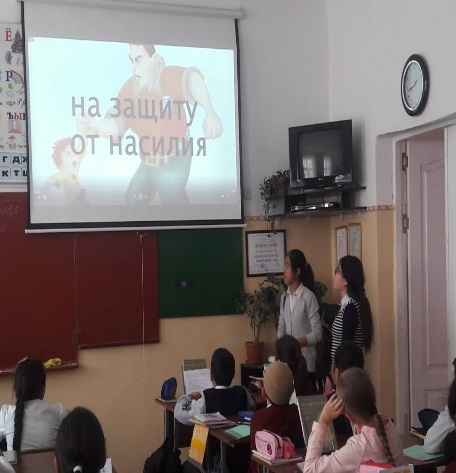 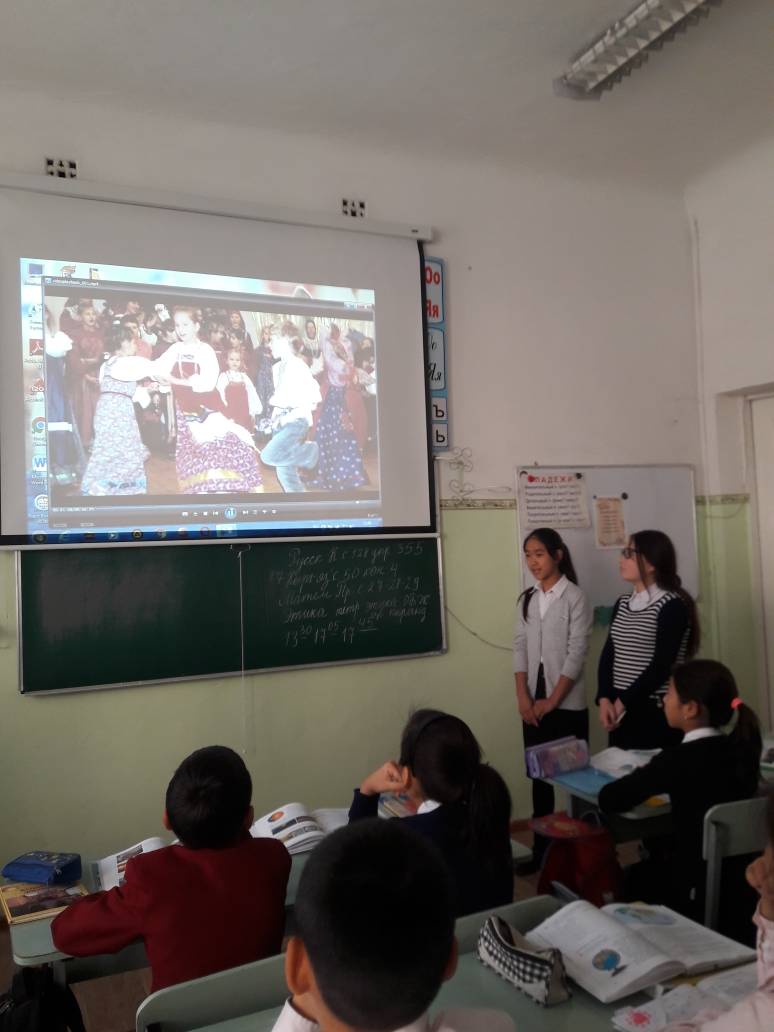 Учащиеся 8-9 классов во время классных часов написали эссе на тему “ Мои права”. Самыми лучшими работами были признаны ученицы 8-А класса Янки Рейны,9-г Байтерековой Н.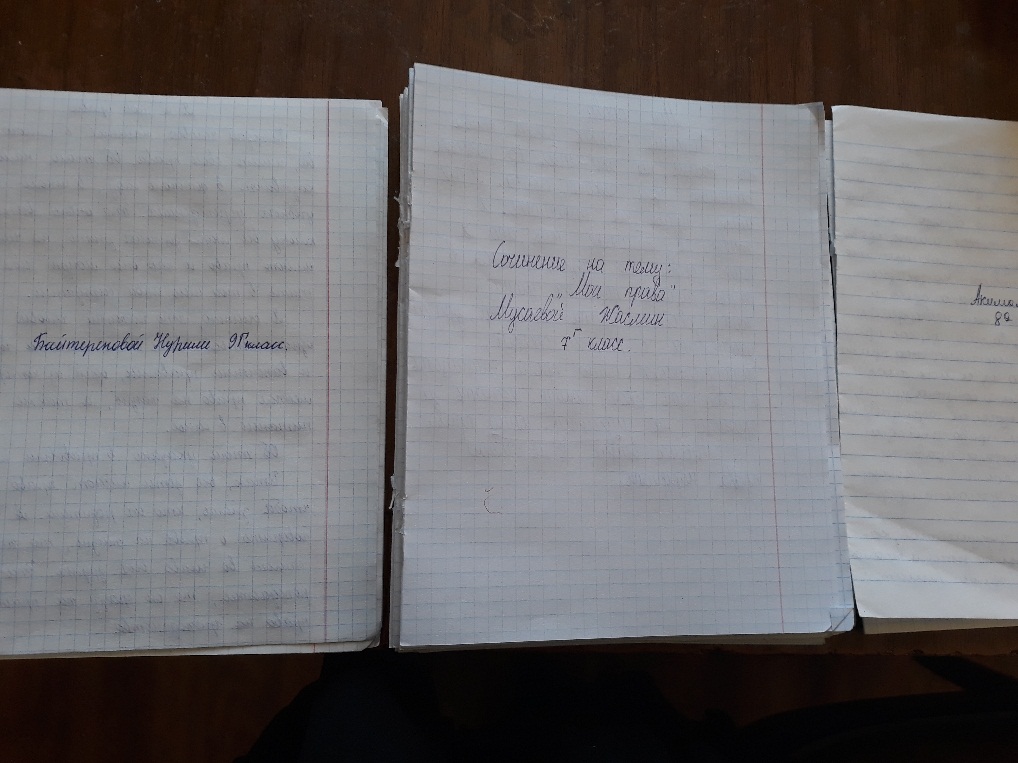 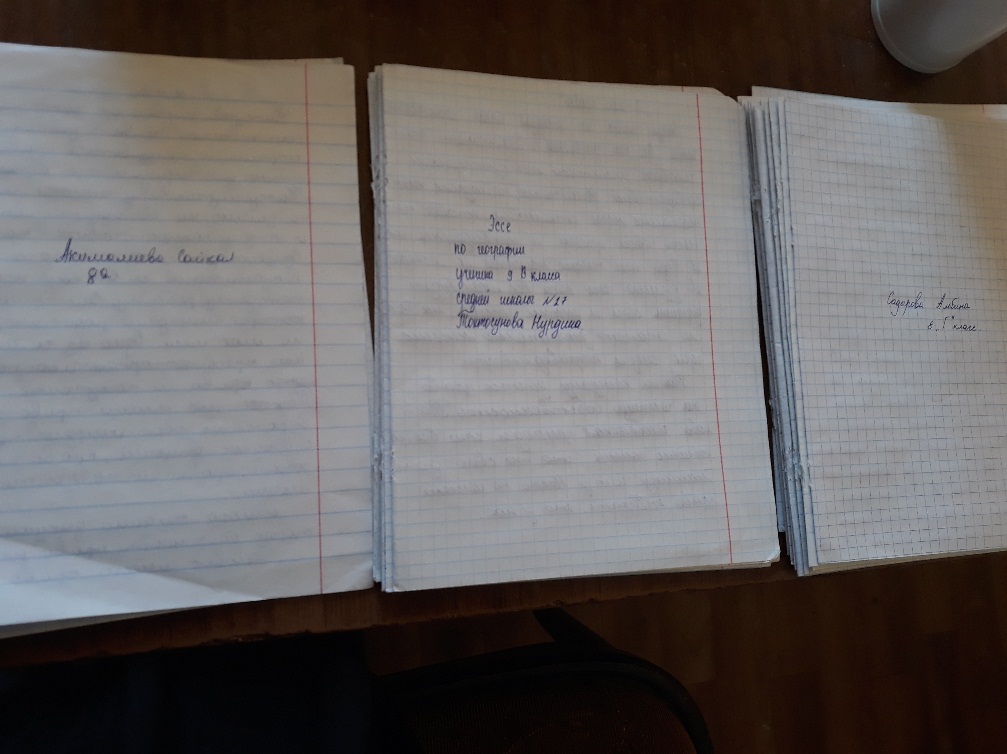 Член ОО “Кыргызская ассоциация женщин судей “ Мурзалиева Жыргал Нуржановна, судья Бишкекского городского суда, выпускница 27-школы  20-ноября в 10:00 прочитала лекцию для учеников 9-11- классов на тему: “Судебная система. Роль судебной системы в разрешении споров”. Ученики активно участвовали, задавали вопросы, было очень интересно и позновательно. После окончания лекции ученикам раздали брошюры “Я знаю о судебной системе Кыргызстана”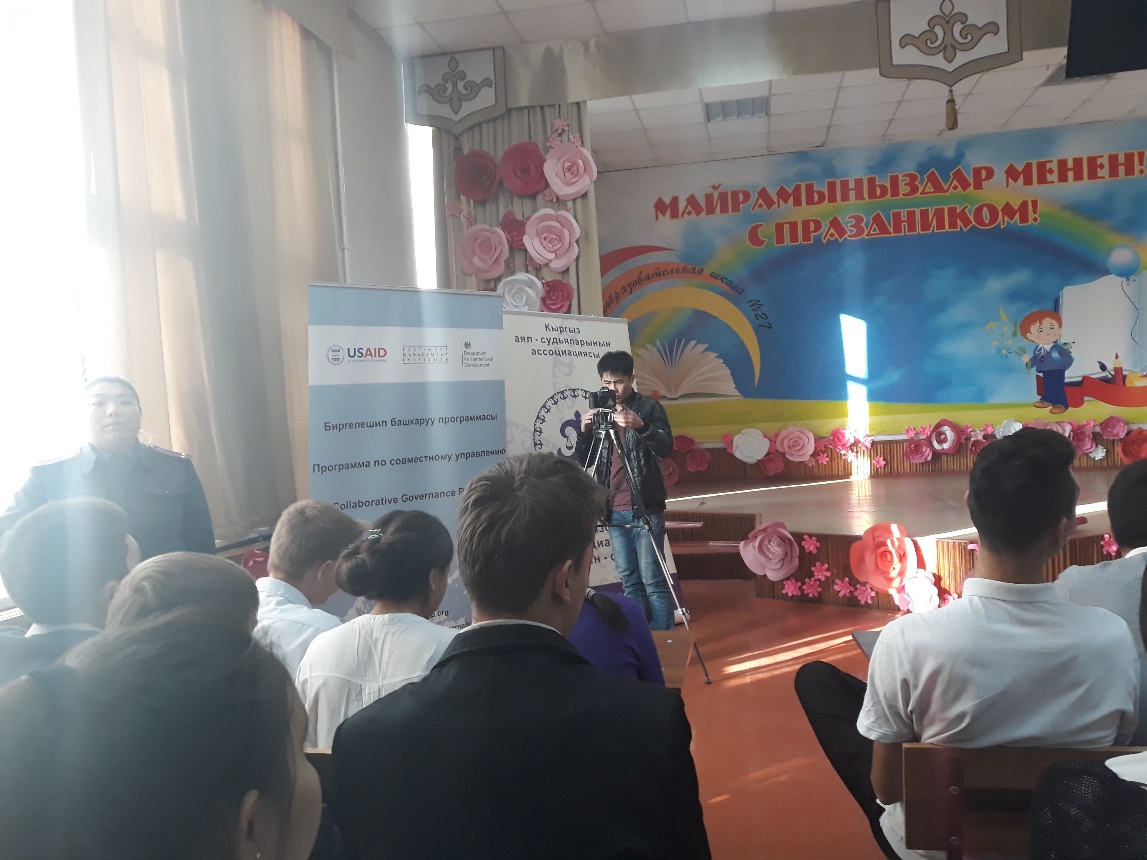 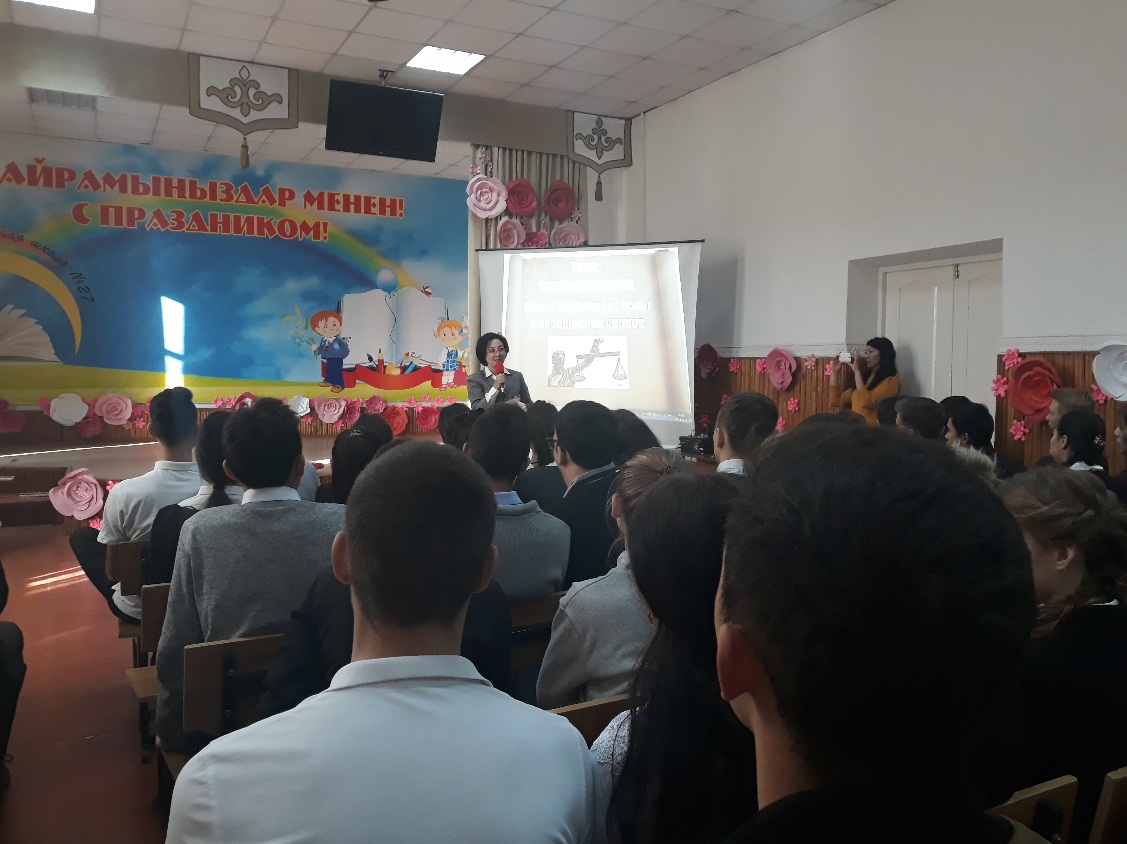 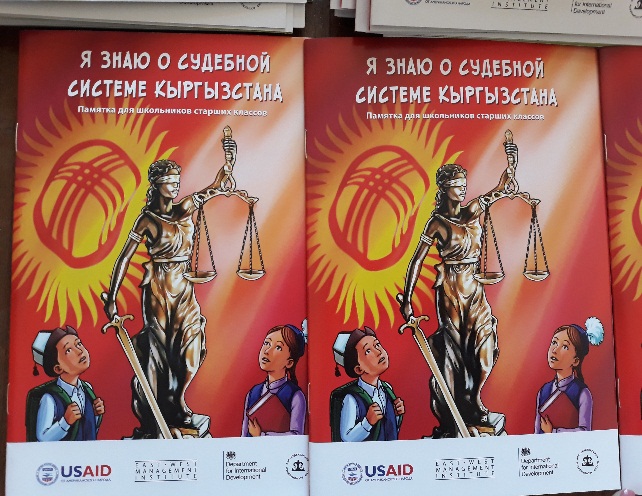 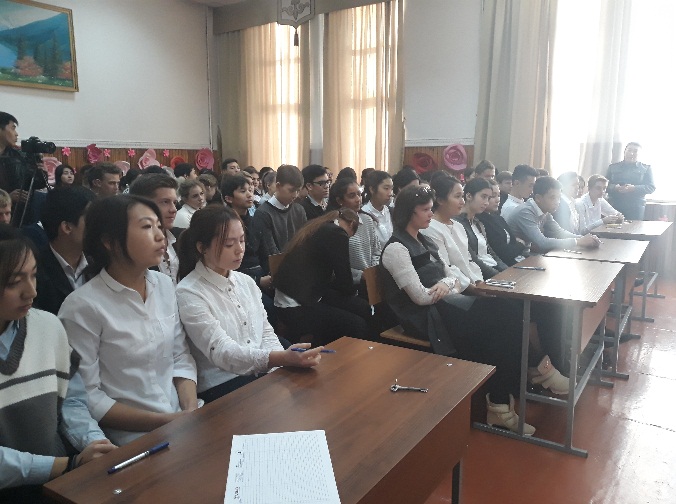 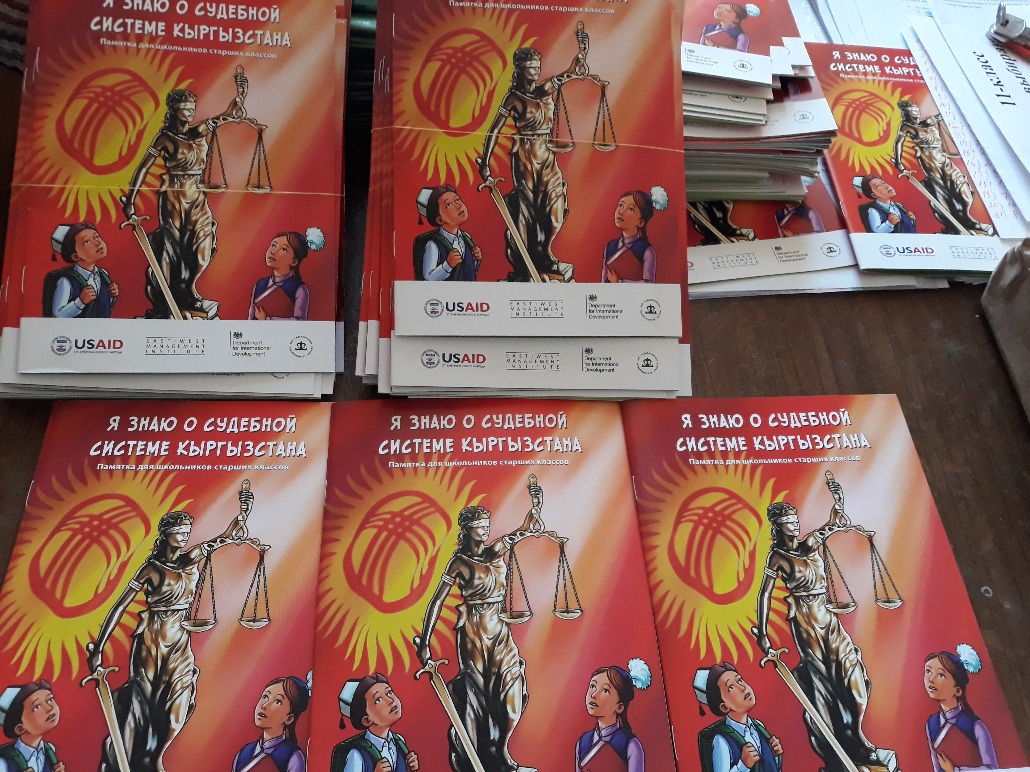 	18-ноября после уроков организатор Осконалиева М.А с президентом ШСУ “Город 27”провели внеклассное мероприятие дебаты на тему “Я сам выбираю школу”. В дебатах принимали участие 10-11-классы.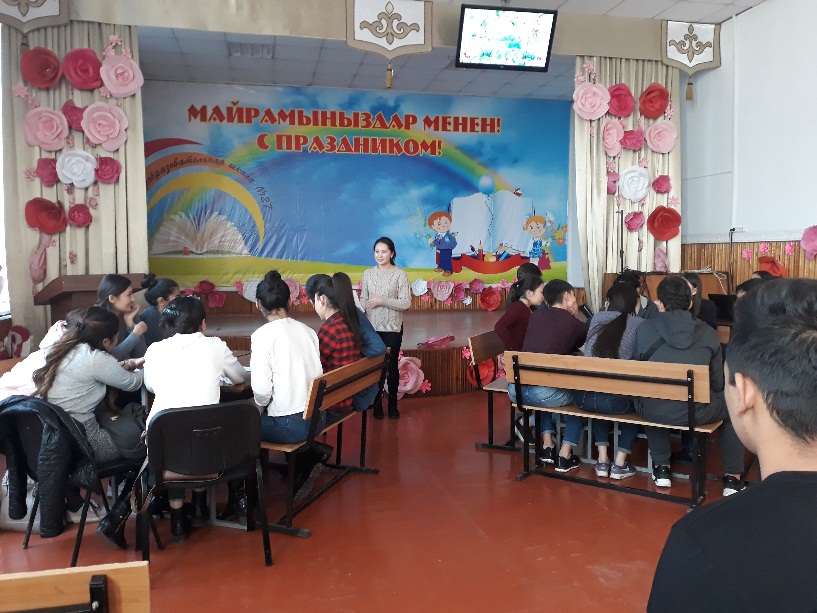 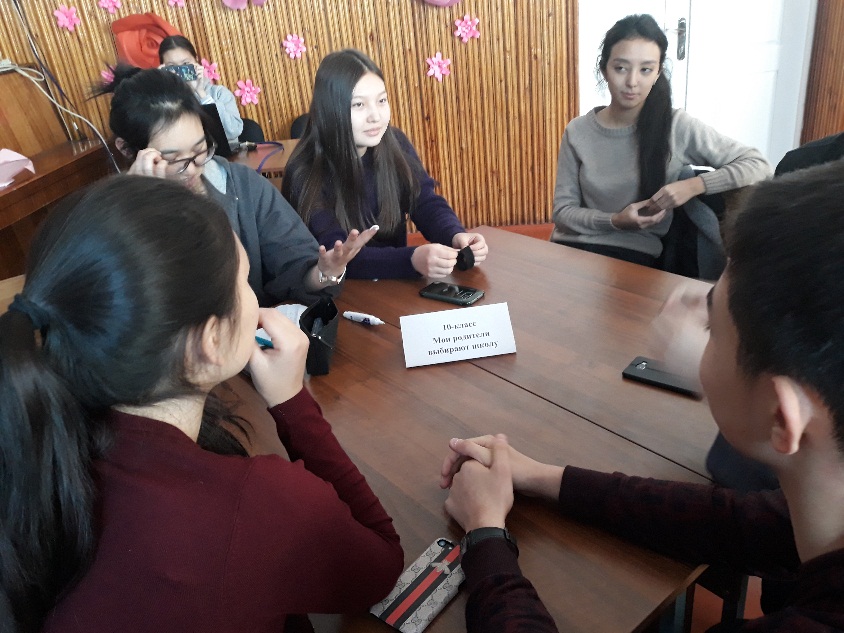 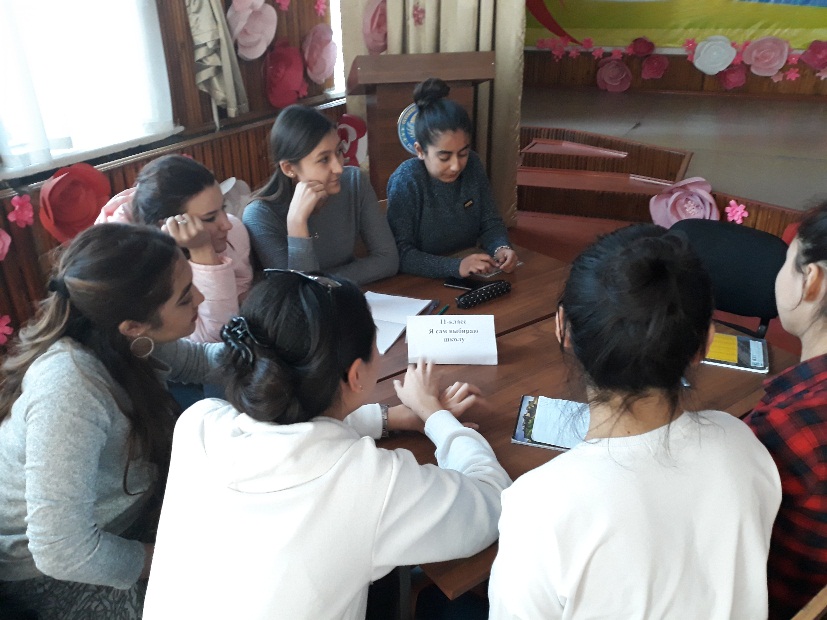 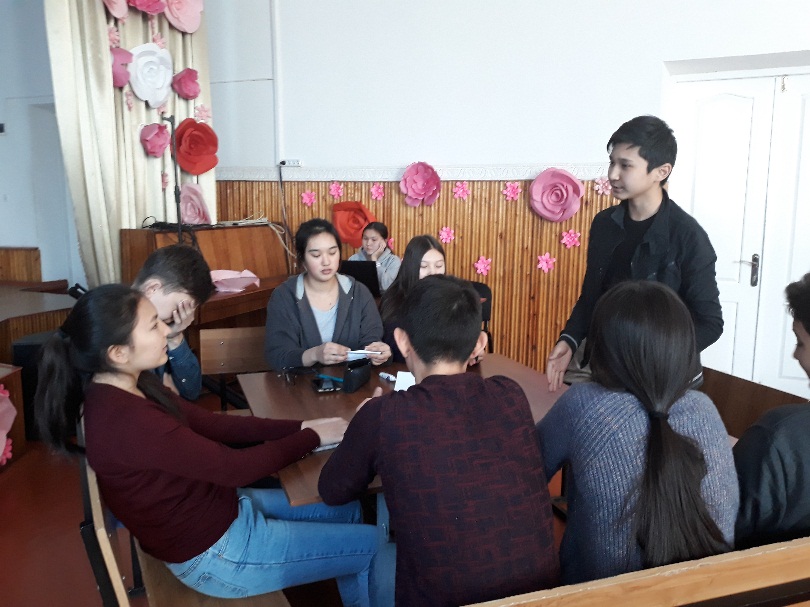 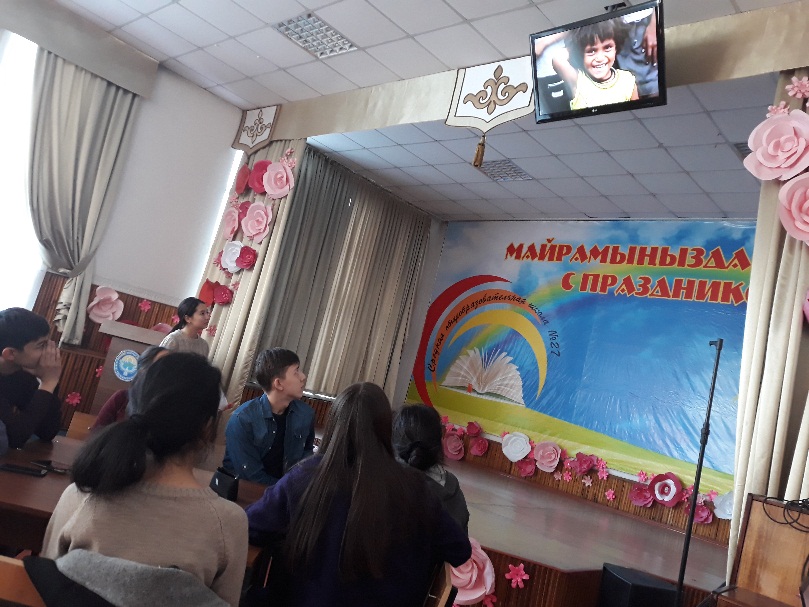 Подводя итоги проделанной работы можно отметить: в проведении декады по правовому воспитанию активное участие и помощь оказали члены самоуправления и президент школы Фаткулина А. Организатор по ВР:                         Осконалиева М.А.№ п/пМероприятия Ответственные Сроки исполнения1Составление план декады мероприятийОрганизатор Осконалиева М.А5.11.2017 2Информирование о правах учеников начальных классовЧлены ШСУ Министр юстиции Джанаева Элина15.11.20173Социальный опрос в 5-6 классах “Как бы ты поступил?”Сламова Карина Берикбаева АйбийкеВ течении декады4Эссе на тему “Мои права”8-9 классыКлассные руководителиВ течении декады5Дебат на тему “ Я сам  выбираю школу”   10-11классыПрезидент ДЮЮ “Город 27” Фаткулина А18.11.176Классные часы  на тему “Конвенция о правах ребенка”Классные руководителиПо воспитательному плану7Лекция на тему: “Я знаю о судебной системы Кыргызстана” для 9-11классовОО “Кыргызская ассосация женщин-судей”20.11.20178Итоги декады и отчет с фотографиямиОрганизатор Осконалиева М.А20.11.2017